« О проведении республиканского конкурса «Лучший профсоюзный уголок (стенд) образовательного учреждения»С целью дальнейшего повышения эффективности деятельности первичных профсоюзных организаций по реализации уставных целей и задач Профсоюза, расширение информационной открытости , формирование объективного отношения  к деятельности образовательной организации, выявление инновационных форм на уровне образовательных учрежденийПРЕЗИДИУМ РОПРОН РФ по РТ ПОСТАНОВЛЯЕТ:1.Провести в апреле - октябре  2015 году конкурс «Лучший профсоюзный уголок (стенд) образовательного учреждения» (далее - конкурс)  в 2 этапа: 1 этап – муниципальный уровень;2 этап – республиканский уровень.2.  Утвердить Положение о конкурсе профсоюзных уголков (приложение № 1), состав экспертной  группы (приложение № 2), критерии оценки конкурса ( приложение № 3), форму заявки ( приложение № 4), смету расходов (приложение № 5).3. Всем первичным профсоюзным организациям принять активное участие в конкурсе. 4. Подведение итогов конкурса провести в ноябре 2015 г. на Президиуме РОПРОН РФ по РТ.4. Контроль по выполнению постановления отставляю за специалистом по информационной работе  РОПРОН РФ по РТ Баклагину М.А..Председатель РОПРОН РФ по РТ:                             Н.О. Охемчик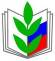 Приложение №1  к ПостановлениюПрезидиума РОПРОН РФ по РТ«18 » марта 2015 г. №___ПОЛОЖЕНИЕо  республиканском конкурсе « Лучший профсоюзный уголок (стенд) образовательного учреждения»Учредителем Конкурс на лучший  профсоюзный уголок образовательного учреждения (далее - Конкурс) является Региональное отделение Профсоюза образования и науки Российской Федерации по Республики Тыва (далее – РОПРОН РФ по РТ).Цели задачи  Конкурса1.1. Конкурс проводится в целях выявления лучшего профсоюзного уголка для информирования членов профсоюза о деятельности профсоюзной организации через наглядность. Расширение информационной открытости ОУ, формирование объективного отношения  к деятельности ОУ; выявление инновационных форм социального партнерства и  общественного управления в образовании с участием первичных организаций Профсоюза образования. 1.2. Основными задачами Конкурса являются:- обобщение и распространение опыта информационной работы первичных профсоюзных организаций;- усиление информационной работы в профсоюзной организации Профсоюза;- повышение уровня информированности членов профсоюза о деятельности выборных органов Профсоюза всех уровней;- мотивация членства в профсоюзе, рост общественной активности членов профсоюза в защите своих трудовых и социально-экономических прав.2.Участники Конкурса2.1. В Конкурсе принимают участие все первичные профсоюзные организации образовательных учреждений республики. Этапы проведения конкурса3.1.Устанавливаются следующие этапы проведения  конкурса:	Первый этап проводится районным комитетом профсоюза  с « 01» апреля 2015 г. до «30 » сентября 2015 г.Каждый районный комитет, принимающее участие в конкурсе, самостоятельно определяет процедуру проведения конкурса и выбор своего представителя на следующий этап конкурса. Победители первого этапа конкурса участвуют во втором этапе конкурса.Второй этап конкурса проводится РОПРОН РФ по РТ  «28» октября 2015 г.На второй этап Конкурса от каждой районной (городской) профсоюзной организации  выдвигается один участник. 3.3. Для организационно-методического обеспечения проведения первого, второго этапов конкурса профсоюзными организациями и соответствующими органами создаются организационные комитеты, которые устанавливают порядок и сроки проведения этапов конкурса, определяют процедуру их проведения, утверждают состав жюри и регламент их работы, порядок финансирования этапов конкурса.Порядок и сроки представления документов4.1. Участниками представляются следующие документы:-  копия постановления  об итогах проведения  районного (городского)  этапа конкурса;-  заявка на участие в конкурсе (приложение №4);- «Портфолио» (справка – отчет), отражающую организацию информационной работы в первичной профсоюзной организации ;-  презентация профсоюзной организации, фотоматериалы (фотографии профсоюзного уголка). 4.2. Документы принимаются до «12 » октября   2015 г. в  РОПРОН РФ по РТ по адресу: г. Кызыл, ул. Кочетова 30, кааб.20, контактный телефон: 8(39422)3-27-55 или по электронной почте: tuvaprof@mail.ruКритерии  оценки конкурса4.1. При подведении итогов Конкурса на лучший профсоюзный уголокучитываются:- наличие официально утвержденной символики Профсоюза;- полнота информации о деятельности профсоюзных органов и освещение различных направлений деятельности профсоюзной организации;- показ результативности деятельности профорганизации и профсоюзных органов;- актуальность и оперативность представленных материалов, их регулярное обновление;- использование фотоматериалов и компьютерных технологий;- эстетичность и культура оформления (дизайн, красочность и привлекательность).(приложение № 3)Победителем Конкурса  будет признана первичная профсоюзная организация, в которой четко налаженная работа по обновлению профсоюзного уголка позволяет членам профсоюза найти ответы на интересующие их вопросы, быть в курсе всех событий в коллективе, что способствует  созданию здорового микроклимата в коллективе. 4.3. При подведении итогов конкурса будут учитываться:- охват профсоюзного членства;- использование фотоматериалов, компьютерных технологий, информационных профсоюзных резервов (подписка на газеты «Мой Профсоюз» ), наличие Профсоюзной странички на  образовательного учреждения.5. Подведение итогов и награждение участников.Для осуществления оценки профсоюзных уголков  ППО, участвующих в конкурсе, и подведения итогов создается экспертная группа  ( приложение № 2).Распределение призовых мест производится на основании протокола жюри и количества набранных баллов.5.1. Все участники  конкурса награждаются Дипломами участника.5.2. Победителям Конкурса вручается Диплом Победителя  и денежная премия на развитие профсоюзного уголка образовательного учреждения. Диплом и премия вручаются председателю первичной профсоюзной организации  образовательного учреждения.Приложение № 2к  Постановлению Президиума РОПРОН РФ по РТ«18 » марта 2015 г. №____СОСТАВ ЖЮРИХемчик Надежда Ондаровна – председатель РОПРОН РФ по РТБаклагина Марина Александровна – специалист по информационной работе РОПРОН РФ по РТСуван-оол Владимир Николаевич – зам.председателя ФП РТ (по согласованию)Ондар Денис Онер-оолович – председатель работников здравоохранения РТ (по согласованию)Сат Дмитрий Хураган-оолович – председатель ТувГУ, член Президиума РОПРОН РФ по РТПриложение № 3 к Постановлению Президиума РОПРОН РФ по РТ«____»________20___г. №____КРИТЕРИИ ОЦЕНКИ КОНКУРСАПриложение № 4к Постановлению Президиума РОПРОН РФ по РТ«____»________20___г. №____ФОРМА ЗАЯВКИВ оргкомитет республиканского Конкурса « Лучший профсоюзный уголок (стенд) образовательного учреждения»Просим допустить к участию в республиканском конкурсе  « Лучший профсоюзный уголок (стенд) образовательного учреждения» ______________________________________________________________(наименование образовательного учреждения)Председатель профсоюзной организации   ________________/___________________/                                                                          подпись                      (Ф.И.О.)        МППРОФСОЮЗ РАБОТНИКОВ НАРОДНОГО ОБРАЗОВАНИЯ И НАУКИ РОССИЙСКОЙ ФЕДЕРАЦИИ(ОБЩЕРОССИЙСКИЙ ПРОФСОЮЗ ОБРАЗОВАНИЯ)РЕГИОНАЛЬНОЕ ОТДЕЛЕНИЕ ПРОФСОЮЗА РАБОТНИКОВ НАРОДНОГО ОБРАЗОВАНИЯ И НАУКИ РОССИЙСКОЙ ФЕДЕРАЦИИ ПО РЕСПУБЛИКИ ТЫВА (РОПРОН РФ  по РТ)ПРЕЗИДИУМПОСТАНОВЛЕНИЕПРОФСОЮЗ РАБОТНИКОВ НАРОДНОГО ОБРАЗОВАНИЯ И НАУКИ РОССИЙСКОЙ ФЕДЕРАЦИИ(ОБЩЕРОССИЙСКИЙ ПРОФСОЮЗ ОБРАЗОВАНИЯ)РЕГИОНАЛЬНОЕ ОТДЕЛЕНИЕ ПРОФСОЮЗА РАБОТНИКОВ НАРОДНОГО ОБРАЗОВАНИЯ И НАУКИ РОССИЙСКОЙ ФЕДЕРАЦИИ ПО РЕСПУБЛИКИ ТЫВА (РОПРОН РФ  по РТ)ПРЕЗИДИУМПОСТАНОВЛЕНИЕПРОФСОЮЗ РАБОТНИКОВ НАРОДНОГО ОБРАЗОВАНИЯ И НАУКИ РОССИЙСКОЙ ФЕДЕРАЦИИ(ОБЩЕРОССИЙСКИЙ ПРОФСОЮЗ ОБРАЗОВАНИЯ)РЕГИОНАЛЬНОЕ ОТДЕЛЕНИЕ ПРОФСОЮЗА РАБОТНИКОВ НАРОДНОГО ОБРАЗОВАНИЯ И НАУКИ РОССИЙСКОЙ ФЕДЕРАЦИИ ПО РЕСПУБЛИКИ ТЫВА (РОПРОН РФ  по РТ)ПРЕЗИДИУМПОСТАНОВЛЕНИЕПРОФСОЮЗ РАБОТНИКОВ НАРОДНОГО ОБРАЗОВАНИЯ И НАУКИ РОССИЙСКОЙ ФЕДЕРАЦИИ(ОБЩЕРОССИЙСКИЙ ПРОФСОЮЗ ОБРАЗОВАНИЯ)РЕГИОНАЛЬНОЕ ОТДЕЛЕНИЕ ПРОФСОЮЗА РАБОТНИКОВ НАРОДНОГО ОБРАЗОВАНИЯ И НАУКИ РОССИЙСКОЙ ФЕДЕРАЦИИ ПО РЕСПУБЛИКИ ТЫВА (РОПРОН РФ  по РТ)ПРЕЗИДИУМПОСТАНОВЛЕНИЕПРОФСОЮЗ РАБОТНИКОВ НАРОДНОГО ОБРАЗОВАНИЯ И НАУКИ РОССИЙСКОЙ ФЕДЕРАЦИИ(ОБЩЕРОССИЙСКИЙ ПРОФСОЮЗ ОБРАЗОВАНИЯ)РЕГИОНАЛЬНОЕ ОТДЕЛЕНИЕ ПРОФСОЮЗА РАБОТНИКОВ НАРОДНОГО ОБРАЗОВАНИЯ И НАУКИ РОССИЙСКОЙ ФЕДЕРАЦИИ ПО РЕСПУБЛИКИ ТЫВА (РОПРОН РФ  по РТ)ПРЕЗИДИУМПОСТАНОВЛЕНИЕ
«18» марта 2015 г.
г. Кызыл
г. Кызыл
г. Кызыл
№ 12Наименование критерийбаллыНаличие официально утвержденной символики Профсоюза  0-5Полнота информации о  деятельности профсоюзной организации и освещение различных направлений деятельности 0-5Актуальность и оперативность представленных материалов0-5Новизна и оригинальность  оформления уголка0-5Практическая ценность и привлекательность информации0-5Использование фотоматериалов, компьютерных технологий в оформлении0-5Регулярное обновление материалов уголка0-5Эстетическое и художественное оформление0-5